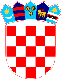 REPUBLIKA HRVATSKAVUKOVARSKO-SRIJEMSKA ŽUPANIJA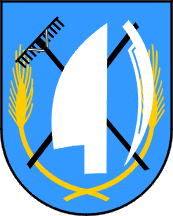 OPĆINA TOVARNIK                       OPĆINSKO VIJEĆEKLASA: 021-05/20-03/38URBROJ:2188/12-04-20-1Tovarnik, 09.11.2020.            Temeljem članka 4. st. 1. točke 3. Zakona o državnim potporama ( NN  broj 47/14 i 69/17 ), članka 36. Zakona o poljoprivredi ( NN broj 11/18 i 42/20 ), Pravilnika  o državnim potporama sektoru poljoprivrede i ruralnom razvoju (NN broj 72/17 ) i članka 31. Statuta Općine Tovarnik („Službeni vjesnik“ Vukovarsko-srijemske županije broj 4/13, 14/13,  1/18, 6/18, 3/20, pročišćeni tekst 9/20 ), Općinsko vijeće Općine Tovarnik na svojoj 29. sjednici održanoj 02.11.2020. godine,  d o n o s i:ODLUKU O PROGRAMU POTPORA POLJOPRIVREDI NA PODRUČJUOPĆINE TOVARNIK ZA 2021.Članak 1.Ovim Programom utvrđuju se aktivnosti u poljoprivredi za koje će Općina Tovarnik u 2021. godini dodjeljivati potpore male vrijednosti, te kriteriji i postupak dodjele istih.	Potpore podrazumijevaju dodjelu bespovratnih novčanih sredstava iz proračuna Općine Tovarnik.Članak 2.Potpore male vrijednosti dodjeljuju se sukladno pravilima EU o pružanju državne potpore poljoprivredi  i ruralnom razvoju propisanim Uredbom Komisije (EZ) br. 1408/2013 od 18. prosinca 2013. godine o primjeni članka 107. i 108. Ugovora o funkcioniranju Europske unije  na potpore de minimis u poljoprivrednom sektoru proizvodnje ( u daljnjem tekstu: Uredba de minimis )  i Uredbe Komisije (EU) 2019/316 od 21. veljače 2019. o izmjeni Uredbe (EU) br. 1408/2013 o promjeni članka 107. i 108. Ugovora o funkcioniranju Europske unije na potpore de minimis u poljoprivrednom sektoru.	Sukladno članku 1. Uredbe de minimis, ovaj se Program primjenjuje na potpore dodijeljene poduzetnicima u sektoru poljoprivredne proizvodnje, uz iznimku: a) potpora čiji je iznos određen na temelju cijene ili količine proizvoda stavljenih na tržišteb) potpora djelatnostima vezanima uz izvoz, to jest potpora koje su izravno vezane uz izvezene       količine, potpopra za osnivanje i upravljanje distribucijskom mrežom ili za neke druge tekuće      troškove vezane uz izvoznu djelatnostc) potpora uvjetovanih korištenjem domaćih umjesto uvoznih proizvodaSukladno članku 2. Uredbe de minimis, poduzetnici u sektoru poljoprivredne proizvodnje su poduzetnici koji se bave primarnom proizvodnjom poljoprivrednih proizvoda navedenih u Prilogu broj 1 Ugovora o funkcioniranju Europske unije.Korisnik potpore je jedan poduzetnik.  Pojmom „jedan poduzetnik“, sukladno članku 2.  Uredbe de minimis, obuhvaćeni su svi poduzetnici ukoliko su izravno ili preko jednog ili više drugih poduzetnika, međusobno povezani tako da jedan poduzetnik:a)  ima većinu glasačkih prava dioničara ili članova drugog poduzetnika,b)  ima pravo imenovati ili razriješiti većinu članova upravnog ili nadzornog tijela drugog       poduzetnika,c)   ima pravo ostvarivati vladajući utjecaj na drugog poduzetnika po međusobnom ugovoru       sklopljenom sukladno statutu ili društvenom ugovoru tog poduzetnika,d)  koji je dioničar ili član drugog poduzetnika, po dogovoru s drugim dioničarima ili       članovima tog poduzetnika, sam kontrolira većinu glasačkih prava dioničara ili članova       tog poduzetnika. Poduzetnici koji su u bilo kojem od odnosa navedenih u prethodnom stavku smatraju se jednim poduzetnikom.“Članak 3.Općina Tovarnik će u 2021. godini dodjeljivati potpore poljoprivrednicima s područja Općine Tovarnik za slijedeće aktivnosti:Mjera 1:  Sufinanciranje proizvodnje češnjakaMjera 2:  Sufinanciranje proizvodnje lubenica i dinjaMjera 3:  Sufinanciranje proizvodnje zelenog graha Mjera 4:  Sufinanciranje nabave sadnica bobičastog voća ( aronija, malina,                   kupina i ostalo )Mjera 5:  Sufinanciranje nabave sadnica lješnjaka, oraha, šljiva i jabukaMjera 6:  Sufinanciranje osiguranja višegodišnjih nasada Mjera 7:  Sufinanciranje registracije traktora, priključnih vozila i drugih                           poljoprivrednih strojeva Mjera 8:  Sufinanciranje proizvodnje povrća ( paprika, krumpir, cikla, mrkva i ostalo )Mjera 9:  Sufinanciranje zapošljavanja djelatnikaMjera 10:Sufinanciranje sustava za navodnjavanje i kopanje bunara Mjera 11:Sufinanciranje analize poljoprivrednog zemljištaMjera 12: Očuvanje radnih mjestaČlanak 4.OPĆI CILJEVI PROGRAMA:- značajno povećati proizvodnju poljoprivrednih proizvoda, na koje se sufinanciranje odnosi na području Općine Tovarnik, za osobnu potrošnju i tržište- osigurati dodatne radne sate poljoprivrednom gospodarstvu- osigurati veću dohodovnost- osigurati ispravnost poljoprivrednih strojeva- raznolikost poljoprivredne proizvodnje- povećati količinu i kvalitetu poljoprivrednih proizvoda- očuvanje radnih mjestaPOSEBNI CILJEVI PROGRAMA- povećati samoopskrbnost poljoprivrednih gospodarstava- postići, nakon narudžbe, pouzdanu isporuku poljoprivrednih proizvoda uz      dogovorene uvjete- stvoriti preduvjete za investiranje u proizvodnju proizvoda dodane vrijednosti- omogućiti realne pretpostavke za osnivanje Klastera povrtlarske i voćarske   proizvodnje VSŽ/Općine Tovarnik i učlanjivanje proizvođača u iste- umanjiti negativnu vanjskotrgovinsku bilancu RHMjera 1: Sufinanciranje proizvodnje češnjakaČlanak 5.Ovom je mjerom predviđeno financijski pomoći poljoprivredna gospodarstava koja se bave proizvodnjom češnjaka s područja Općine Tovarnik tijekom 2021. godine, najviše 1,5 ha po gospodarstvu na prijedlog Odbora za poljoprivredu Općine Tovarnik, a nakon pregleda dokumentacije.Ukupni proračunski trošak Općine Tovarnik za Mjeru 1 je 40.000,00 kuna, a po jednom gospodarstvu najviše iznosi  7.500,00 kn ( 5.000,00 kn/ha ).Potpora je u obliku izravne financijske pomoći i to za troškove sjemena, gnojiva, analize zemljišta, kemijske zaštite, osiguranja i ostalog, za koje korisnik potpore mora donijeti dokaz o utrošku, odnosno realizaciji ( račun ), kao i druge dokumente i obrasce koji će biti navedeni u Javnom pozivu.Ukoliko se posadi manje od 1,5 ha, srazmjerno se smanjuje i potpora, ali najmanje do 0,2 ha.	Obveza je korisnika potpore donirati češnjaka Općini Tovarnik za potrebe raznih manifestacija koje se održavaju u Općini, kao i sudjelovati na njima ili za druge namjene u ukupnom iznosu od 10% od primljene potpore, ukoliko se ukaže potreba za time, o čemu će korisnik potpore biti obaviješten.Mjera 2: Sufinanciranje proizvodnje lubenica i dinjaČlanak 6.Ovom je mjerom predviđeno financijski pomoći poljoprivredna gospodarstava koja se bave proizvodnjom lubenica i dinja, s područja Općine Tovarnik, tijekom 2021. godine. Sufinancira se najviše 1,5 ha po gospodarstvu u iznosu od 5.000,00 kn/ha na prijedlog Odbora za poljoprivredu Općine Tovarnik, a nakon pregleda okumentacije.Ukupni proračunski trošak Općine Tovarnik za Mjeru 2 je 50.000,00 kuna, a po jednom gospodarstvu potpora najviše iznosi 7.500,00 kuna.  Svako poljoprivredno gospodarstvo može dobiti potporu za troškove sjemena, analize tla, troškove gnojiva, folija, zaštitnih sredstava i druge troškove, za koje korisnik potpore mora donijeti dokaz o utrošku, odnosno realizaciji ( račun ), kao i druge dokumente i obrasce koji će biti navedeni u Javnom pozivu.Ukoliko je zasijana površina manja od 1,5 ha, srazmjerno se smanjuje i potpora, ali ne manje od 0,2 ha.	Obveza je korisnika potpore donirati lubenica i dinja Općini Tovarnik za potrebe raznih manifestacija koje se održavaju u Općini, kao i sudjelovati na njima ili za druge namjene u ukupnom iznosu od 10% od primljene potpore, ukoliko se ukaže potreba za time, o čemu će korisnik biti obaviješten.Mjera 3: Sufinanciranje proizvodnje zelenog graha Članak 7.Ovom je mjerom predviđeno financijski pomoći uzgajivače zelenog graha s područja Općine Tovarnik tijekom 2021. godine. Ukupni proračunski trošak Općine Tovarnik za Mjeru 3  je 115.000,00 kuna.Sufinancira se najviše 3 ha po gospodarstvu u iznosu od 3.000,00 kn/ha, što je maksimalno 9.000,00 kn po gospodrstvu, na prijedlog Odbora za poljoprivredu Općine Tovarnik, nakon pregleda dokumentacije. Ukoliko se posadi manje od 3 ha, srazmjerno se smanjuje i potpora, ali najmanje do 0,2 ha.Potpora je u obliku izravne financijske pomoći i to za troškove sjemena, gnojiva, analize zemljišta, kemijske zaštite i druge troškove za koje korisnik potpore mora donijeti dokaz o utrošku, odnosno realizaciji ( račun ), kao i druge dokumente i obrasce koji će biti navedeni u Javnom pozivu. Maksimalni prihvatljivi trošak za svaku pojedinu stavku koja se sufinancira je 70%. Ukoliko se radi o ekološkom uzgoju, gdje se ne koriste umjetna gnojiva i kemijska sredstva, potpora po hektaru je 2.500,00 kn. Za ovu vrstu uzgoja potreban je dokaz nadležne institucije gdje je vidljivo da se radi o ekološkom uzgoju.	Obveza je korisnika potpore donirati graha Općini Tovarnik za potrebe raznih manifestacija koje se održavaju u Općini Tovarnik, kao i sudjelovati na njima ili za druge namjene u ukupnom iznosu od 10% od primljene potpore, ukoliko se ukaže potreba za time, o čemu će korisnik biti obaviješten.Mjera 4: Sufinanciranje nabave sadnica bobičastog voća ( aronija, malina, kupina i ostalo ) Članak 8.Ovom je mjerom predviđeno financijski pomoći kupnju sadnica bobičastog voća ( aronija, kupina, malina i ostalo ) poljoprivrednicima s područja Općine Tovarnik tijekom 2021. godine.Financira se kupnja najmanje 40 istovrsnih sadnica, a maksimalni iznos po jednom poljoprivrednom gospodarstvu je 3.500,00 kn, na prijedlog Odbora za poljoprivredu. Ukupni proračunski trošak Općine Tovarnik za Mjeru 4 je 20.000,00 kuna.Za ostvarivanje ove potpore korisnik je dužan donijeti dokaz o kupnji (račun), kao i druge dokumente i obrasce koji će biti navedeni u Javnom pozivu. Za ostvarivanje prava po ovoj mjeri priznaju se računi za kupljene sadnice izdani od 15.09.2020. godine do kraja 20201. godine.Mjera 5: Sufinanciranje nabave sadnica lješnjaka, oraha, šljiva i jabukaČlanak 9.Ovom je mjerom predviđeno financijski pomoći kupnju sadnica lješnjaka, oraha, šljiva i jabuka poljoprivrednicima s područja Općine Tovarnik tijekom 2021. godine.Financira se kupnja najmanje 40 istovrsnih sadnica, a za orah minimalno 20 sadnica, a maksimalni iznos po jednom poljoprivrednom gospodarstvu je za lješnjak: 3.500,00 knza orah: 3.500,00 kn za šljive: 3.500,00 kn za jabuke: 4.500,00 kn Ukupni proračunski trošak Općine Tovarnik za Mjeru 5 je 25.000,00 kuna.Za ostvarivanje ove potpore korisnik je dužan donijeti dokaz o kupnji (račun), kao i druge dokumente i obrasce koji će biti navedeni u Javnom pozivu. Za ostvarivanje prava po ovoj mjeri priznaju se računi za kupljene sadnice izdani od 15.09.2020. godine do kraja 20201. godine.Mjera 6: Sufinanciranje osiguranja višegodišnjih nasada Članak 10.Mjerom sufinanciranja osiguranja višegodišnjih nasada ( kruške, jabuke, šljive, vinova loza, bobičasto voće i dr. ) poljoprivrednicima s područja Općine Tovarnik odobrit će se troškovi osiguranja kako slijedi:a) kruške i jabuke, za najmanje 0,3 ha: 70%, najviše do 10.000,00 knb) šljive, za najmanje 0,2ha: 70%, najviše do 8.000,00 knc) vinova loza, za najmanje 0,3 ha: 70%, najviše do 8.000,00 knd) bobičasto voće, za najmanje 0,1 ha: 70%, najviše do 8.000,00 kne) orah i lješnjak, za najmanje 0,2 ha: 70%, najviše do 8.000,00 kn  f) ostalo, za najmanje 0,2 ha: 50%, najviše do 5.000,00 kn.	Troškovi osiguranja sufinanciraju se samo za policu osiguranja za štete nastale u postotku do 20 % ( polica B ), odnosno za policu osiguranja za koju se nemože ostvariti potpora iz Programa ruralnog razvoja, Mjera 17.1.Ukupni proračunski trošak Općine Tovarnik za Mjeru 6 je 22.000,00 kuna.Sredstva se dodjeljuju redoslijedom prijavljivanja dok se ne iskoriste sva sredstva ili do zatvaranja Javnog poziva.Uz zahtjev se obavezno prilaže slijedeća dokumentacija:preslika police osiguranjaračun i/ili drugi dokaz o uplati ( uplatnica ili izvod iz banke )druga dokumentacija koja će biti navedena u Javnom pozivu	Mjera 7: Sufinanciranje registracije traktora, priključnih vozila i drugih poljoprivrednih strojeva Članak 11.Potpora Općine Tovarnik za registraciju traktora, priključnih vozila i drugih poljoprivrednih strojeva poljoprivrednicima s područja Općine Tovarnik odobrit će se za troškove same registracije, ali ne i za troškove osiguranja kod osiguravajućih kuća. Troškove osiguranja poljoprivrednici će snositi sami.Najviši iznos potpore po jednom poljoprivrednom gospodarstvu je 800,00 kn, bez obzira da li se radi o traktoru, priključnom vozilu ili nekom drugom poljoprivrednom stroju ( kombajn, vadilica i dr. ). Ukupni proračunski trošak Općine Tovarnik za Mjeru 7 je 53.000,00 kuna.Ukoliko ukupan iznos zatraženih potpora koje udovoljavaju kriterijima premašuje iznos sredstva predviđenih za ovu mjeru, iznos potpore se umanjuje za isti postotak svim korisnicima dok se ukupan iznos ne svede na predviđeni iznos, osim ako preostane sredstava iz drugih mjera za koje je Javni poziv raspisan ranije.Uz zahtjev se obavezno prilaže slijedeća dokumentacija:preslika prometne knjižiceračun i/ili drugi dokaz o uplati ( uplatnica ili izvod iz banke )druga dokumentacija koja će biti navedena u Javnom pozivuMjera 8: Sufinanciranje prizvodnje povrća ( paprike, krumpira, rajčice, mrkve i ostalog )Članak 12.Ovom je mjerom predviđeno financijski pomoći uzgajivače povrća na malo s područja Općine Tovarnik tijekom 2021. godine ( paprika, krumpir, rajčica, mrkva i ostalo ). Ukupni proračunski trošak Općine Tovarnik za Mjeru 8  je 15.000,00 kuna.Sufinanciraju se troškovi sjemena, presadnica, zemlje, pesticida, osiguranja i ostalog, za što je potrebno dostaviti dokaz o utrošku sredstava ( račun, izvod iz banke ), kao i druge potrebne dokumente koji će biti propisani Javnim pozivom.Najmanja površina koja je upisana u Upisnik je minimalno 0,1 ha, a sufinancira se maksimalno 1 ha. Sufinanciranje za 1 ha iznosi 5.000,00 kn, a ukoliko je posađeno manje, srazmjerno se smanjuje i potpora.Ukoliko proizvodnja nije upisana u upisnik, potrebno je dostaviti izjavu iz koje je vidljivo o kojoj se površini radi. Tada će djelatnici općine izvršiti provjeru navedenog na terenu.Mjera 9: Sufinanciranje zapošljavanja djelatnikaČlanak 13.Ovom mjerom planira se sufinanciranje zapošljavanja novih djelatnika za poljoprivredna gospodarstva s područja Općine Tovarnik koja su u sustavu PDV-a i koja se primarno bave poljoprivrednom proizvodnjom ( obrt, OPG ).Sufinancira se zapošljavanje novih djelatnika sa zavoda za zapošljavanje s kojima je sklopljen Ugovor o radu najranije 1.1.2021. godine na rok od 6 ili više mjeseci ili na neodređeno vrijeme.Iznos potpore je 50% bruto plaće do maksimalnog iznosa bruto plaće od 5.000,00 kn, ukoliko se radi o zapošljavanju osobe izvan vlastitog gospodarstva/kućanstva, a 40% ukoliko se radi o zapošljavanju unutar vlastitog gospodarstva/kućanstva.Ukoliko se radi o sezonskom zapošljavanju na rok od 3 do 6 mjeseci potpora je 40% bruto plaće do maksimalnog iznosa bruto plaće od 5.000,00 kn.Po jednom poljoprivrednom gospodarstvu sufinancira se zapošljavanje jednog djelatnika, a ako se radi o sezonskom zapošljavanju, maksimalno dva djelatnika. Ukupni proračunski trošak Općine Tovarnik za Mjeru 9 je 105.000,00 kn. S djelatnikom za kojega se traži potpora potrebno je sklopiti ugovor o radu.Uz zahtjev za dodjelu potpore potrebno je priložiti:- Rješenje o upisu u registar poljoprivrednih gospopdarstava- Potvrdu o ulasku u sustav PDV-a- Ugovor o radu- prijave na zdravstveno i mirovinsko- osobne iskaznice nositelja gospodarstva i djelatnika za kojega se traži potpora- potvrda HZZZ da se za djelatnika za kojega se traži potpora od općine ne koristi potpora putem zavoda- bjanko zadužnicu na iznos od 50.000,00 kn, kao jamstvo ispunjenja uvjeta- ostale dokumente i obrasce koji će biti navedeni u Javnom pozivNakon odobrenja potpore, do 20. u mjesecu za prethodni mjesec potrebno je donijeti:- JOPPD obrazac i izvod iz banke ( služe kao dokaz da je plaća isplaćena )	Djelatnika za kojega je zatražena potpora potrebno je zadržati na poslu onoliko mjeseci za koliko je potpora i odobrena. U suprotnom, potrebno je vratiti sav do tada uplaćen iznos potpore. Iznimka su nepredviđeni uzroci: smrt, bolest, porodiljni dopust i slično. U slučaju ne ispunjenja uvjeta i ne povrata sredstava, biti će aktivirana bjanko zadužnica.Iste odredbe primjenjuju se i kod samozapošljavanja na vlastitom poljoprivrednom gospodarstvu, ali samo u slučaju samozapošljavanja na neodređeno vrijeme. U tom slučaju iznos potpore je 50% bruto plaće do maksimalnog iznosa bruto plaće od 5.000,00 kn.Mjera10: Sufinanciranje sustava za navodnjavanje i kopanje bunaraČlanak 14.	Ovom mjerom planira se sufinanciranje nabavke različitih sustava za navodnjavanje, te kopanje bunara, za voćarsku i povrtlarsku proizvodnju ( pumpe za navodnjavanje, cijevi za navodnjavanje – kap na kap, rezervoari za skladištenje vode, raspršivači, dovod vode iz vodovoda – hidranti i slično, te kopanje bunara ), poljoprivrednicima s područja Općine Tovarnik. Ukupni proračunski trošak Općine Tovarnik za ovu mjeru je 35.000,00 kn.Iznos sufinanciranja koji pojedino gospodarstvo može dobiti je 70% posto troška, do maksimalno 7.000,00 kn, a minimalna površina koja je upisana u upisnik poljoprivrednih gospodarstava iz koje je vidljivo da se gospodarstvo bavi voćarskom/povrtlarskom proizvodnjom je 0,2 ha. Sredstva se dodjeljuju redoslijedom prijavljivanja dok se ne iskoriste sva sredstva ili do zatvaranja Javnog poziva.Potrebna dokumentacija, te mjere i instrumenti osiguranja biti će propisani u Javnom pozivu.Mjera 11: Sufinanciranje analize poljoprivrednog zemljištaČlanak 15.Ovom mjerom planira se sufinanciranje analize poljoprivrednog zemljišta poljoprivrednim gospodarstvima ( OPG, obrt, dd, doo, zadruga ) s područja Općine Tovarnik. Ukupni proračunski trošak Općine Tovarnik za ovu mjeru je 50.000,00 kn.Iznos sufinanciranja koji pojedino poljoprivredno gospodarstvo može dobiti je 75% posto troška, do maksimalno  600,00 kn, bez obzira na broj uzoraka analize.Sredstva se dodjeljuju redoslijedom prijavljivanja dok se ne iskoriste sva sredstva ili do zatvaranja Javnog poziva.Potrebna dokumentacija, te mjere i instrumenti osiguranja biti će propisani u Javnom pozivu.Mjera 12: Očuvanje radnih mjestaČlanak 16.Ovom mjerom planira se sufinanciranje očuvanja radnih mjesta poljoprivrednim gospodarstvima         ( obrt, dd i doo ) koji u trenutku raspisivanja javnog poziva imaju više od pet zaposlenih.Ukupni proračunski trošak Općine Tovarnik za ovu mjeru je 180.000,00 kn.Iznos sufinanciranja koji pojedino poljoprivredno gospodarstvo može dobiti je 2.000,00 kn za jednog djelatnika,  do maksimalno  150.000,00 kn, odnosno za maksimalno 75 djelatnika.Sredstva se dodjeljuju redoslijedom prijavljivanja dok se ne iskoriste sva sredstva ili do zatvaranja Javnog poziva.Potrebna dokumentacija, te mjere i instrumenti osiguranja biti će propisani u Javnom pozivu.OSTALOČlanak 17.Korisnik sredstava potpore je poljoprivredno gospodarstvo ( OPG, obrt, d.o.o., d.d., udruga ili braniteljska zadruga koja se bavi poljoprivrednom proizvodnjom ) sa sjedištem, odnosno prebivalištem na području Općine Tovarnik. Za svaku mjeru je posebno naznačeno koji se od navedenih organizacijskih oblika može prijaviti za određenu mjeru. Prednost imaju osobe upisane u Upisnik poljoprivrednih gospodarstava.	Za korisnike potpora koji su u sustavu PDV-a, troškovi PDV-a nisu prihvatljivi trošak za odobravanje potpore.Ukoliko se ne utroše sva sredstva po nekoj od mjera za koje se raspiše javni poziv, moguće je sredstva preusmjeriti na neku drugu mjeru ( Odlukom načelnice ) u sljedećem javnom pozivu, ako se ukaže potreba za time, a u skladu s mogućnostima proračuna. Tada se mijenja i broj korisnika, te ukupni iznos predviđen za pojedinu mjeru.Članak 18.Podnositelju zahtjeva odobrit će se potpora ukoliko isti ispunjava sve uvjete iz ovog Programa i Javnog poziva. 	Sukladno članku 3. Uredbe de minimis, ukupni iznos potpora male vrijednosti koji je dodijeljen pojedinom korisniku ne smije prijeći iznos od 20.000,00 EUR-a tijekom razdoblja od tri fiskalne godine, te se ta gornja granica primjenjuje bez obzira na oblik potpore ili svrhu potpore.	Slijedom prethodnog stavka, podnositelj zahtjeva nema pravo na potporu za koju je podnio zahtjev ukoliko ukupne potpore dodijeljene podnositelju zahtjeva tijekom razdoblja od tri fiskalne godine prelaze iznos utvrđen člankom 3. Uredbe de minimis, bez obzira na izvor javnih sredstava i program po kojem je potpora dodijeljena.	Sukladno članku 6. Uredbe de minimis, podnositelj zahtjeva mora svom zahtjevu priložiti izjavu o iznosima dodijeljenih potpora male vrijednosti u sektoru poljoprivrede iz drugih izvora.	Podnositelj zahtjeva nema pravo na potporu za koju je podnio zahtjev ukoliko je za istu primio potporu iz drugih izvora.Članak 19.Podnositelji zahtjeva mogu podnijeti zahtjeve za dodjelu različitih potpora, pod uvjetom da ukupni iznos dodijeljenih potpora od strane Općine Tovarnik u tekućoj godini ne prelazi iznos od 13.000,00 kn.Izuzetak od prethodnog stavka su:-  korisnici koji ostvaruju potporu po Mjeri 9, koji osim Mjere 9 mogu koristiti i druge mjere, ali u maksimalnom iznosu do 6.000,00 kn,-   korisnici koji ostvaruju potporu po Mjeri 12 ne mogu koristiti druge mjereDavatelj potpore male vrijednosti dužan je korisniku potpore dostaviti obavijest da mu je dodijeljena potpora male vrijednosti sukladno Uredbi de minimis.Članak 20.Općina Tovarnik objavit će Javni poziv za dodjelu potpora iz ovog Programa putem medija i/ili oglasne ploče i/ili internet stranice Općine Tovarnik, u kojem će se utvrditi rokovi i postupak podnošenja zahtjeva za dodjelu potpora s pripadajućom dokumentacijom.Članak 21.Općina Tovarnik propisat će u Javnom pozivu obveze korisnika, instrumente osiguranja povrata za dane potpore, zatim mjere i način nadzora te sankcije zbog nepridržavanja programom propisanih odrednica. Članak 22.Poljoprivredna gospodarstva, odnosno njihovi nositelji, koji udovoljavaju kriterijima javnog poziva, a koji imaju dugovanja prema Općini Tovarnik po bilo kojoj osnovi, dužni su namiriti iznos dugovanja u roku od 15 dana od dana dostave Obavijesti o dugovanju. U protivnom potpora neće biti isplaćena.Članak 23.Ukupni proračunski trošak Općine Tovarnik za sve mjere je 710.000,00 kn.Članak 24.Ovaj Program stupa na snagu 1. siječnja 2021. godine, odnosno po odobrenju od strane Ministarstva poljoprivrede, a biti će objavljen u Službenom vjesniku Vukovarsko-srijemske županije.PREDSJEDNIK OPĆINSKOG VIJEĆADubravko Blašković